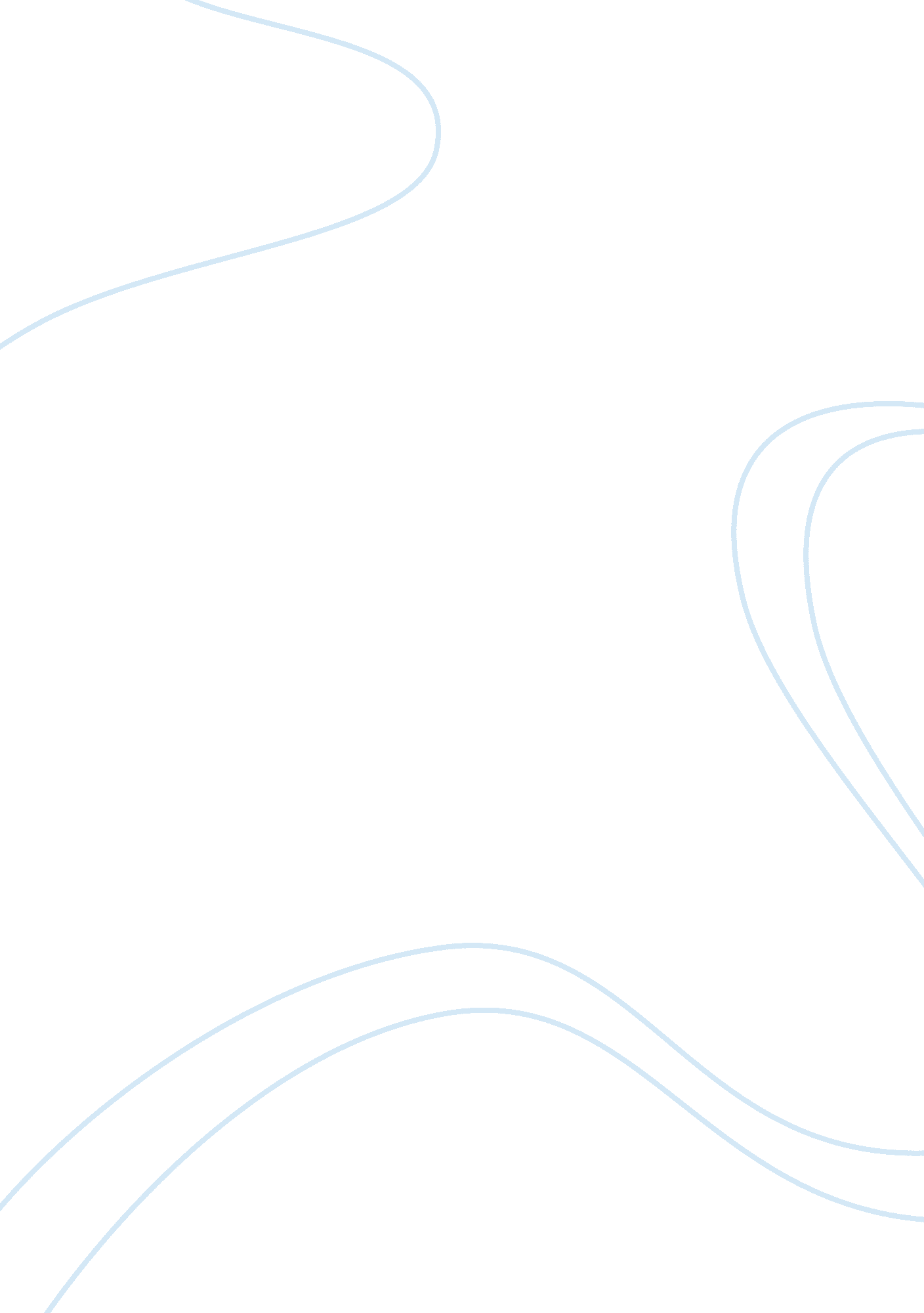 External consultancy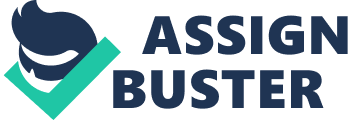 The external consultancy will have to train candidates and ensure they have the broad, general knowledge of the company. The organization will have to cover deep expertise training in the field in which applicants will carry out in their line of duty. The consultancy will undertake training in language and terms used in the company as well as the culture of the entire country. The effectiveness of such training is measurable by putting a sample-trained candidate on probation or a short-term contract followed by scrutiny of performance. Internal Consultancy services are a priority due to the two major factors. One is the long-term ownership target that ensures efficiency and assurance on service delivery. This is achievable since the services are close and easy to monitor and manage . Economical factor is significant too. External consultancy services are more expensive than internal self-owned services. Their cost depends on the location and other distant factors. 